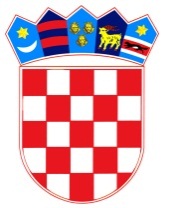           REPUBLIKA HRVATSKAOSJEČKO-BARANJSKA ŽUPANIJA            OPĆINA ŠODOLOVCI   Zamjenik općinskog načelnika koji  obnaša dužnost općinskog načelnikaTemeljem odredbi Zakona o udrugama („Narodne novine“ broj 74/14 i 70/17), članka 8. Uredbe o kriterijima, mjerilima i postupcima financiranja i ugovaranja programa i projekata od interesa za opće dobro koje provode udruge – u daljnjem tekstu: Uredba („Narodne novine“ broj 26/15) i članka 46. Statuta općine Šodolovci („službeni glasnik općine Šodolovci“ broj 3/09, 2/13, 7/16 i 4/18) zamjenik općinskog načelnika koji obnaša dužnost općinskog načelnika Općine Šodolovci dana 03. rujna 2019. godine donosi GODIŠNJI PLAN raspisivanja javnih natječaja i javnih poziva financiranja udruga iz proračuna Općine Šodolovci u 2019. godiniČlanak 1.Ovim se planom definiraju natječaji i javni pozivi za dodjelu financijskih sredstava koje će raspisivati Općina Šodolovci u 2019. godini, ukupna vrijednost natječaja, okvirni broj planiranih ugovora, okvirni datum raspisivanja natječaja, rok na koji se ostvaruje financijska podrška te okvirni datum ugovaranja projekta.Članak 2.Plan raspisivanja natječaja i javnih poziva okvirnog je karaktera i podložan je promjenama te će prema potrebi Općina Šodolovci raspisati i dodatne natječaje ili javne pozive, ovisno o raspoloživosti financijskih sredstava.Članak 3.Sredstva za provedbu natječaja i javnih poziva osigurat će se u Proračunu Općine Šodolovci za 2019. godinu a Plan raspisivanja natječaja i javnih poziva definira se u tablici u prilogu.Članak 4.Ovaj Plan stupa na snagu osmog dana od dana objave u „službenom glasniku općine Šodolovci“.KLASA: 402-04/19-01/3URBROJ: 2121/11-19-2Šodolovci, 03. rujna 2019.                                                                    Zamjenik općinskog načelnik koji obnaša                                                                                                                                  dužnost općinskog načelnika:                                                                                                                                                            Dragan ZorićPRILOG 1.GODIŠNJI PLAN  RASPISIVANJA JAVNIH NATJEČAJA I JAVNIH POZIVA FINANCIRANJA UDRUGA IZ PRORAČUNA OPĆINE ŠODOLOVCI U 2019. GODINIR.Br.Naziv upravnog tijelaNaziv natječaja(oznaka aktivnosti)Ukupna vrijednost natječajaOkvirni broj planiranih ugovoraFinancijska podrška se ostvaruje na rok od Okvirni datum raspisivanja natječajaOkvirni datum završetka natječajaOkvirni datum za ugovaranje1.Jedinstveni upravni odjelJavni natječaj za financiranje programa i projekata udruga i ostalih organizacija civilnog društva od interesa za opće dobro iz Proračuna Općine Šodolovci za 2019. godinu87.000,00401.01.2019. do 31.12.2019.20.09.2019.20.10.2019.02.11.2019.1.Jedinstveni upravni odjelza javne potrebe u sportu15.000,00101.01.2019. do 31.12.2019.20.09.2019.20.10.2019.02.11.2019.1.Jedinstveni upravni odjelza javne potrebe u kulturi52.000,00201.01.2019. do 31.12.2019.20.09.2019.20.10.2019.02.11.2019.1.Jedinstveni upravni odjelza ostale javne potrebe20.000,00101.01.2019. do 31.12.2019.20.09.2019.20.10.2019.02.11.2019.